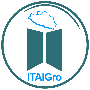 Instituto de Transparencia, Acceso a la Información y Protección de Datos Personales del Estado de GuerreroInstituto de Transparencia, Acceso a la Información y Protección de Datos Personales del Estado de GuerreroInstituto de Transparencia, Acceso a la Información y Protección de Datos Personales del Estado de GuerreroInstituto de Transparencia, Acceso a la Información y Protección de Datos Personales del Estado de GuerreroInstituto de Transparencia, Acceso a la Información y Protección de Datos Personales del Estado de GuerreroInstituto de Transparencia, Acceso a la Información y Protección de Datos Personales del Estado de GuerreroInstituto de Transparencia, Acceso a la Información y Protección de Datos Personales del Estado de GuerreroInstituto de Transparencia, Acceso a la Información y Protección de Datos Personales del Estado de GuerreroInstituto de Transparencia, Acceso a la Información y Protección de Datos Personales del Estado de GuerreroInstituto de Transparencia, Acceso a la Información y Protección de Datos Personales del Estado de GuerreroInstituto de Transparencia, Acceso a la Información y Protección de Datos Personales del Estado de GuerreroInstituto de Transparencia, Acceso a la Información y Protección de Datos Personales del Estado de GuerreroInstituto de Transparencia, Acceso a la Información y Protección de Datos Personales del Estado de GuerreroInstituto de Transparencia, Acceso a la Información y Protección de Datos Personales del Estado de GuerreroInstituto de Transparencia, Acceso a la Información y Protección de Datos Personales del Estado de GuerreroInstituto de Transparencia, Acceso a la Información y Protección de Datos Personales del Estado de GuerreroLISTADO DE PERSONAS FÍSICAS Y/ O MORALES QUE RECIBIERON Y EJERCIERON RECURSOS PÚBLICOS O REALIZARON ACTOS DE AUTORIDADLISTADO DE PERSONAS FÍSICAS Y/ O MORALES QUE RECIBIERON Y EJERCIERON RECURSOS PÚBLICOS O REALIZARON ACTOS DE AUTORIDADLISTADO DE PERSONAS FÍSICAS Y/ O MORALES QUE RECIBIERON Y EJERCIERON RECURSOS PÚBLICOS O REALIZARON ACTOS DE AUTORIDADLISTADO DE PERSONAS FÍSICAS Y/ O MORALES QUE RECIBIERON Y EJERCIERON RECURSOS PÚBLICOS O REALIZARON ACTOS DE AUTORIDADLISTADO DE PERSONAS FÍSICAS Y/ O MORALES QUE RECIBIERON Y EJERCIERON RECURSOS PÚBLICOS O REALIZARON ACTOS DE AUTORIDADLISTADO DE PERSONAS FÍSICAS Y/ O MORALES QUE RECIBIERON Y EJERCIERON RECURSOS PÚBLICOS O REALIZARON ACTOS DE AUTORIDADLISTADO DE PERSONAS FÍSICAS Y/ O MORALES QUE RECIBIERON Y EJERCIERON RECURSOS PÚBLICOS O REALIZARON ACTOS DE AUTORIDADLISTADO DE PERSONAS FÍSICAS Y/ O MORALES QUE RECIBIERON Y EJERCIERON RECURSOS PÚBLICOS O REALIZARON ACTOS DE AUTORIDADLISTADO DE PERSONAS FÍSICAS Y/ O MORALES QUE RECIBIERON Y EJERCIERON RECURSOS PÚBLICOS O REALIZARON ACTOS DE AUTORIDADLISTADO DE PERSONAS FÍSICAS Y/ O MORALES QUE RECIBIERON Y EJERCIERON RECURSOS PÚBLICOS O REALIZARON ACTOS DE AUTORIDADLISTADO DE PERSONAS FÍSICAS Y/ O MORALES QUE RECIBIERON Y EJERCIERON RECURSOS PÚBLICOS O REALIZARON ACTOS DE AUTORIDADLISTADO DE PERSONAS FÍSICAS Y/ O MORALES QUE RECIBIERON Y EJERCIERON RECURSOS PÚBLICOS O REALIZARON ACTOS DE AUTORIDADLISTADO DE PERSONAS FÍSICAS Y/ O MORALES QUE RECIBIERON Y EJERCIERON RECURSOS PÚBLICOS O REALIZARON ACTOS DE AUTORIDADLISTADO DE PERSONAS FÍSICAS Y/ O MORALES QUE RECIBIERON Y EJERCIERON RECURSOS PÚBLICOS O REALIZARON ACTOS DE AUTORIDADLISTADO DE PERSONAS FÍSICAS Y/ O MORALES QUE RECIBIERON Y EJERCIERON RECURSOS PÚBLICOS O REALIZARON ACTOS DE AUTORIDADLISTADO DE PERSONAS FÍSICAS Y/ O MORALES QUE RECIBIERON Y EJERCIERON RECURSOS PÚBLICOS O REALIZARON ACTOS DE AUTORIDADLISTADO DE PERSONAS FÍSICAS Y/ O MORALES QUE RECIBIERON Y EJERCIERON RECURSOS PÚBLICOS O REALIZARON ACTOS DE AUTORIDADLISTADO DE PERSONAS FÍSICAS Y/ O MORALES QUE RECIBIERON Y EJERCIERON RECURSOS PÚBLICOS O REALIZARON ACTOS DE AUTORIDADLISTADO DE PERSONAS FÍSICAS Y/ O MORALES QUE RECIBIERON Y EJERCIERON RECURSOS PÚBLICOS O REALIZARON ACTOS DE AUTORIDADLISTADO DE PERSONAS FÍSICAS Y/ O MORALES QUE RECIBIERON Y EJERCIERON RECURSOS PÚBLICOS O REALIZARON ACTOS DE AUTORIDADLISTADO DE PERSONAS FÍSICAS Y/ O MORALES QUE RECIBIERON Y EJERCIERON RECURSOS PÚBLICOS O REALIZARON ACTOS DE AUTORIDADSujeto Obligado:Sujeto Obligado:Sujeto Obligado:Fecha de elaboración del listado:Fecha de elaboración del listado:Fecha de elaboración del listado:Fecha de elaboración del listado:Ejercicio en el que se entregó el recurso público a las personas físicas o morales:Ejercicio en el que se entregó el recurso público a las personas físicas o morales:Ejercicio en el que se entregó el recurso público a las personas físicas o morales:Ejercicio en el que se entregó el recurso público a las personas físicas o morales:Ejercicio en el que se entregó el recurso público a las personas físicas o morales:Ejercicio en el que se entregó el recurso público a las personas físicas o morales:Ejercicio en el que se entregó el recurso público a las personas físicas o morales:Ejercicio en el que se entregó el recurso público a las personas físicas o morales:Ejercicio en el que se entregó el recurso público a las personas físicas o morales:Ejercicio en el que se entregó el recurso público a las personas físicas o morales:Art. 94 y 95 de la Ley 207 de Transparencia y Acceso a la Información del Estado de Guerrero, y Anexo XIV de los Lineamientos Técnicos Generales para la Publicación, Homologación y Estandarización de la Información de las Obligaciones Establecidas en el Título Quinto y en la Fracción IV del Art. 31 de la Ley General de Transparencia y Acceso a la Información Pública.Art. 94 y 95 de la Ley 207 de Transparencia y Acceso a la Información del Estado de Guerrero, y Anexo XIV de los Lineamientos Técnicos Generales para la Publicación, Homologación y Estandarización de la Información de las Obligaciones Establecidas en el Título Quinto y en la Fracción IV del Art. 31 de la Ley General de Transparencia y Acceso a la Información Pública.Art. 94 y 95 de la Ley 207 de Transparencia y Acceso a la Información del Estado de Guerrero, y Anexo XIV de los Lineamientos Técnicos Generales para la Publicación, Homologación y Estandarización de la Información de las Obligaciones Establecidas en el Título Quinto y en la Fracción IV del Art. 31 de la Ley General de Transparencia y Acceso a la Información Pública.Art. 94 y 95 de la Ley 207 de Transparencia y Acceso a la Información del Estado de Guerrero, y Anexo XIV de los Lineamientos Técnicos Generales para la Publicación, Homologación y Estandarización de la Información de las Obligaciones Establecidas en el Título Quinto y en la Fracción IV del Art. 31 de la Ley General de Transparencia y Acceso a la Información Pública.Art. 94 y 95 de la Ley 207 de Transparencia y Acceso a la Información del Estado de Guerrero, y Anexo XIV de los Lineamientos Técnicos Generales para la Publicación, Homologación y Estandarización de la Información de las Obligaciones Establecidas en el Título Quinto y en la Fracción IV del Art. 31 de la Ley General de Transparencia y Acceso a la Información Pública.Art. 94 y 95 de la Ley 207 de Transparencia y Acceso a la Información del Estado de Guerrero, y Anexo XIV de los Lineamientos Técnicos Generales para la Publicación, Homologación y Estandarización de la Información de las Obligaciones Establecidas en el Título Quinto y en la Fracción IV del Art. 31 de la Ley General de Transparencia y Acceso a la Información Pública.Art. 94 y 95 de la Ley 207 de Transparencia y Acceso a la Información del Estado de Guerrero, y Anexo XIV de los Lineamientos Técnicos Generales para la Publicación, Homologación y Estandarización de la Información de las Obligaciones Establecidas en el Título Quinto y en la Fracción IV del Art. 31 de la Ley General de Transparencia y Acceso a la Información Pública.Art. 94 y 95 de la Ley 207 de Transparencia y Acceso a la Información del Estado de Guerrero, y Anexo XIV de los Lineamientos Técnicos Generales para la Publicación, Homologación y Estandarización de la Información de las Obligaciones Establecidas en el Título Quinto y en la Fracción IV del Art. 31 de la Ley General de Transparencia y Acceso a la Información Pública.Art. 94 y 95 de la Ley 207 de Transparencia y Acceso a la Información del Estado de Guerrero, y Anexo XIV de los Lineamientos Técnicos Generales para la Publicación, Homologación y Estandarización de la Información de las Obligaciones Establecidas en el Título Quinto y en la Fracción IV del Art. 31 de la Ley General de Transparencia y Acceso a la Información Pública.Art. 94 y 95 de la Ley 207 de Transparencia y Acceso a la Información del Estado de Guerrero, y Anexo XIV de los Lineamientos Técnicos Generales para la Publicación, Homologación y Estandarización de la Información de las Obligaciones Establecidas en el Título Quinto y en la Fracción IV del Art. 31 de la Ley General de Transparencia y Acceso a la Información Pública.Art. 94 y 95 de la Ley 207 de Transparencia y Acceso a la Información del Estado de Guerrero, y Anexo XIV de los Lineamientos Técnicos Generales para la Publicación, Homologación y Estandarización de la Información de las Obligaciones Establecidas en el Título Quinto y en la Fracción IV del Art. 31 de la Ley General de Transparencia y Acceso a la Información Pública.Art. 94 y 95 de la Ley 207 de Transparencia y Acceso a la Información del Estado de Guerrero, y Anexo XIV de los Lineamientos Técnicos Generales para la Publicación, Homologación y Estandarización de la Información de las Obligaciones Establecidas en el Título Quinto y en la Fracción IV del Art. 31 de la Ley General de Transparencia y Acceso a la Información Pública.Art. 94 y 95 de la Ley 207 de Transparencia y Acceso a la Información del Estado de Guerrero, y Anexo XIV de los Lineamientos Técnicos Generales para la Publicación, Homologación y Estandarización de la Información de las Obligaciones Establecidas en el Título Quinto y en la Fracción IV del Art. 31 de la Ley General de Transparencia y Acceso a la Información Pública.Art. 94 y 95 de la Ley 207 de Transparencia y Acceso a la Información del Estado de Guerrero, y Anexo XIV de los Lineamientos Técnicos Generales para la Publicación, Homologación y Estandarización de la Información de las Obligaciones Establecidas en el Título Quinto y en la Fracción IV del Art. 31 de la Ley General de Transparencia y Acceso a la Información Pública.Art. 94 y 95 de la Ley 207 de Transparencia y Acceso a la Información del Estado de Guerrero, y Anexo XIV de los Lineamientos Técnicos Generales para la Publicación, Homologación y Estandarización de la Información de las Obligaciones Establecidas en el Título Quinto y en la Fracción IV del Art. 31 de la Ley General de Transparencia y Acceso a la Información Pública.Art. 94 y 95 de la Ley 207 de Transparencia y Acceso a la Información del Estado de Guerrero, y Anexo XIV de los Lineamientos Técnicos Generales para la Publicación, Homologación y Estandarización de la Información de las Obligaciones Establecidas en el Título Quinto y en la Fracción IV del Art. 31 de la Ley General de Transparencia y Acceso a la Información Pública.Art. 94 y 95 de la Ley 207 de Transparencia y Acceso a la Información del Estado de Guerrero, y Anexo XIV de los Lineamientos Técnicos Generales para la Publicación, Homologación y Estandarización de la Información de las Obligaciones Establecidas en el Título Quinto y en la Fracción IV del Art. 31 de la Ley General de Transparencia y Acceso a la Información Pública.Art. 94 y 95 de la Ley 207 de Transparencia y Acceso a la Información del Estado de Guerrero, y Anexo XIV de los Lineamientos Técnicos Generales para la Publicación, Homologación y Estandarización de la Información de las Obligaciones Establecidas en el Título Quinto y en la Fracción IV del Art. 31 de la Ley General de Transparencia y Acceso a la Información Pública.Art. 94 y 95 de la Ley 207 de Transparencia y Acceso a la Información del Estado de Guerrero, y Anexo XIV de los Lineamientos Técnicos Generales para la Publicación, Homologación y Estandarización de la Información de las Obligaciones Establecidas en el Título Quinto y en la Fracción IV del Art. 31 de la Ley General de Transparencia y Acceso a la Información Pública.Art. 94 y 95 de la Ley 207 de Transparencia y Acceso a la Información del Estado de Guerrero, y Anexo XIV de los Lineamientos Técnicos Generales para la Publicación, Homologación y Estandarización de la Información de las Obligaciones Establecidas en el Título Quinto y en la Fracción IV del Art. 31 de la Ley General de Transparencia y Acceso a la Información Pública.Art. 94 y 95 de la Ley 207 de Transparencia y Acceso a la Información del Estado de Guerrero, y Anexo XIV de los Lineamientos Técnicos Generales para la Publicación, Homologación y Estandarización de la Información de las Obligaciones Establecidas en el Título Quinto y en la Fracción IV del Art. 31 de la Ley General de Transparencia y Acceso a la Información Pública.#Tipo de personaNombre completoNombre completoNombre completoFecha de entrega de recurso(DD/MM/AA)Fecha de entrega de recurso(DD/MM/AA)Fecha de entrega de recurso(DD/MM/AA)Modalidad de otorgamientoTipo de recursoÁmbito de aplicaciónMonto total del recurso otorgadoPeriodicidad de entregaFundamento jurídicoPERSONAS FÍSICAS O MORALES QUE EJERZAN ACTOS DE AUTORIDADPERSONAS FÍSICAS O MORALES QUE EJERZAN ACTOS DE AUTORIDADPERSONAS FÍSICAS O MORALES QUE EJERZAN ACTOS DE AUTORIDADPERSONAS FÍSICAS O MORALES QUE EJERZAN ACTOS DE AUTORIDADPERSONAS FÍSICAS O MORALES QUE EJERZAN ACTOS DE AUTORIDADPERSONAS FÍSICAS O MORALES QUE EJERZAN ACTOS DE AUTORIDADPERSONAS FÍSICAS O MORALES QUE EJERZAN ACTOS DE AUTORIDAD#Tipo de personaNombre completoNombre completoNombre completoFecha de entrega de recurso(DD/MM/AA)Fecha de entrega de recurso(DD/MM/AA)Fecha de entrega de recurso(DD/MM/AA)Modalidad de otorgamientoTipo de recursoÁmbito de aplicaciónMonto total del recurso otorgadoPeriodicidad de entregaFundamento jurídicoEjercicio facultadoFecha de inicio(DD/MM/AA)Fecha de inicio(DD/MM/AA)Fecha de inicio(DD/MM/AA)Actos de autoridad facultadoModalidad de facultadFundamento jurídicoInstituto de Transparencia, Acceso a la Información y Protección de Datos Personales del Estado de GuerreroLISTADO DE PERSONAS FÍSICAS Y/ O MORALES QUE RECIBIERON Y EJERCIERON RECURSOS PÚBLICOS O REALIZARON ACTOS DE AUTORIDADLISTADO DE PERSONAS FÍSICAS Y/ O MORALES QUE RECIBIERON Y EJERCIERON RECURSOS PÚBLICOS O REALIZARON ACTOS DE AUTORIDADA N E X OA N E X OArt. 94 y 95 de la Ley 207 de Transparencia y Acceso a la Información del Estado de Guerrero, y Anexo XIV de los Lineamientos Técnicos Generales para la Publicación, Homologación y Estandarización de la Información de las Obligaciones Establecidas en el Título Quinto y en la Fracción IV del Art. 31 de la Ley General de Transparencia y Acceso a la Información Pública.Art. 94 y 95 de la Ley 207 de Transparencia y Acceso a la Información del Estado de Guerrero, y Anexo XIV de los Lineamientos Técnicos Generales para la Publicación, Homologación y Estandarización de la Información de las Obligaciones Establecidas en el Título Quinto y en la Fracción IV del Art. 31 de la Ley General de Transparencia y Acceso a la Información Pública.Los Organismos garantes nacional y estatales solicitarán de manera formal a todos los sujetos obligados que les corresponda, al inicio de cada año, un listado de las personas físicas y morales a las que se les ha otorgado y permitido el uso de recursos públicos o que realicen o hayan realizado actos de autoridad durante el ejercicio anterior y el ejercicio en curso. Se deberá considerar que se incluirán a las personas físicas o morales “que reciban y ejerzan recursos públicos”, es decir, que cumplan con ambos supuestos: recibir y ejercer.Lo anterior, con el fin de que los Organismos garantes tengan la información suficiente para determinar cuáles personas físicas o morales incluidas en dichos listados deberán cumplir con las obligaciones de transparencia y acceso a la información. La determinación de los Organismos garantes se basará en el análisis de las variables establecidas en el tercer párrafo del artículo 81 de la Ley General, es decir: 1) Si realiza una función gubernamental, 2) Nivel de financiamiento público, 3) Nivel de regulación e involucramiento gubernamental y 4) Si el gobierno participó en su creación.Una vez que se haya realizado el análisis correspondiente, en sesión de Pleno se someterá a su aprobación el Acuerdo en el cual se determine lo siguiente: 1) Padrón de personas físicas y morales sujetas a cumplir con las obligaciones de transparencia y acceso a la información, indicando claramente qué sujeto obligado fue el que otorgó o permitió el uso de recursos públicos y/o la realización de actos de autoridad. 2)Especificar por cada persona física o moral indicada en dicho padrón, si deberá cumplir con sus respectivas obligaciones de transparencia y acceso a la información directamente o a través del sujeto obligado que le otorgó los recursos públicos.Los Organismos garantes nacional y estatales solicitarán de manera formal a todos los sujetos obligados que les corresponda, al inicio de cada año, un listado de las personas físicas y morales a las que se les ha otorgado y permitido el uso de recursos públicos o que realicen o hayan realizado actos de autoridad durante el ejercicio anterior y el ejercicio en curso. Se deberá considerar que se incluirán a las personas físicas o morales “que reciban y ejerzan recursos públicos”, es decir, que cumplan con ambos supuestos: recibir y ejercer.Lo anterior, con el fin de que los Organismos garantes tengan la información suficiente para determinar cuáles personas físicas o morales incluidas en dichos listados deberán cumplir con las obligaciones de transparencia y acceso a la información. La determinación de los Organismos garantes se basará en el análisis de las variables establecidas en el tercer párrafo del artículo 81 de la Ley General, es decir: 1) Si realiza una función gubernamental, 2) Nivel de financiamiento público, 3) Nivel de regulación e involucramiento gubernamental y 4) Si el gobierno participó en su creación.Una vez que se haya realizado el análisis correspondiente, en sesión de Pleno se someterá a su aprobación el Acuerdo en el cual se determine lo siguiente: 1) Padrón de personas físicas y morales sujetas a cumplir con las obligaciones de transparencia y acceso a la información, indicando claramente qué sujeto obligado fue el que otorgó o permitió el uso de recursos públicos y/o la realización de actos de autoridad. 2)Especificar por cada persona física o moral indicada en dicho padrón, si deberá cumplir con sus respectivas obligaciones de transparencia y acceso a la información directamente o a través del sujeto obligado que le otorgó los recursos públicos.DESCRIPCIÓN DE COLUMNAS#: número progresivo del listado.TIPO DE PERSONA: física, moral.NOMBRE COMPLETO de la persona física, denominación, razón social o nombre comercial de la persona moral que recibió y ejerció recursos públicos o ejerció actos de autoridad.MODALIDAD DE OTORGAMIENTO DEL RECURSO PÚBLICO: asignación, aportación, subsidio, aprovechamiento, mejora, contribución, financiamiento, patrocinio, copatrocinio, subvención, pago, entrega, permiso de uso.TIPO DE RECURSO PÚBLICO: dinero, en especie, bienes patrimoniales, otra.ÁMBITO DE APLICACIÓN, POR EJEMPLO: educación, salud, seguridad, Banca Social (sector de Ahorro y Crédito Popular)PERIODICIDAD DE ENTREGA del recurso público.FUNDAMENTO JURÍDICO de la entrega del recurso público.PERSONAS FÍSICAS O MORALES QUE EJERZAN ACTOS DE AUTORIDAD	EJERCICIO para el que se facultó a la persona física o moral ejercer actos de autoridad.FECHA DE INICIO en que se facultó a la persona física o moral para realizar actos de autoridad.ACTO (S) DE AUTORIDAD para los que se facultó a la persona física o moral.MODALIDAD del otorgamiento de facultades para realizar actos de autoridad: permiso, concesión, nombramiento, entre otros.DESCRIPCIÓN DE COLUMNAS#: número progresivo del listado.TIPO DE PERSONA: física, moral.NOMBRE COMPLETO de la persona física, denominación, razón social o nombre comercial de la persona moral que recibió y ejerció recursos públicos o ejerció actos de autoridad.MODALIDAD DE OTORGAMIENTO DEL RECURSO PÚBLICO: asignación, aportación, subsidio, aprovechamiento, mejora, contribución, financiamiento, patrocinio, copatrocinio, subvención, pago, entrega, permiso de uso.TIPO DE RECURSO PÚBLICO: dinero, en especie, bienes patrimoniales, otra.ÁMBITO DE APLICACIÓN, POR EJEMPLO: educación, salud, seguridad, Banca Social (sector de Ahorro y Crédito Popular)PERIODICIDAD DE ENTREGA del recurso público.FUNDAMENTO JURÍDICO de la entrega del recurso público.PERSONAS FÍSICAS O MORALES QUE EJERZAN ACTOS DE AUTORIDAD	EJERCICIO para el que se facultó a la persona física o moral ejercer actos de autoridad.FECHA DE INICIO en que se facultó a la persona física o moral para realizar actos de autoridad.ACTO (S) DE AUTORIDAD para los que se facultó a la persona física o moral.MODALIDAD del otorgamiento de facultades para realizar actos de autoridad: permiso, concesión, nombramiento, entre otros.Av. de las Rosas #9, Col. Fraccionamiento Santa Rosa, C.P. 391014     Tel. 747-116-0376     Web:  itaigro.org.mxAv. de las Rosas #9, Col. Fraccionamiento Santa Rosa, C.P. 391014     Tel. 747-116-0376     Web:  itaigro.org.mx